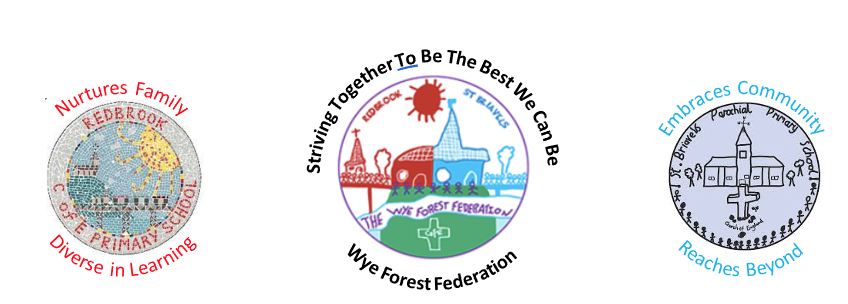 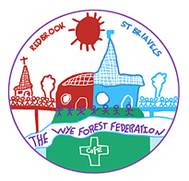 Wye Forest FederationSt Briavels Parochial Church of England Primary SchoolRedbrook Church of England Primary SchoolKS2 Class Teacher (1.0 FTE)Wye Forest FederationSt Briavels Parochial Church of England Primary SchoolRedbrook Church of England Primary SchoolKS2 Class Teacher (1.0 FTE)Wye Forest FederationSt Briavels Parochial Church of England Primary SchoolRedbrook Church of England Primary SchoolKS2 Class Teacher (1.0 FTE)EssentialDesirableQualifications and TrainingQualified Teacher StatusDegreeFurther professional qualifications eg M.Ed..An accredited Paediatric First Aid qualificationSkills and ExperienceExperience of teaching  KS2.The ability to effectively plan, involving children, in order to deliver a varied, rich and appropriate curriculum to facilitate good progress and the raising of standards.The ability to undertake effective planning, record keeping, testing, and assessment in relation to children’s learning.Experience of successfully leading a foundation subject.The ability to positively contribute as part of a team to attaining the school vision.Experience of teaching throughout the primary age range.Experience of teaching upper KS2.Experience of teaching a mixed age class.Experience of using insight tracking.Experience of successfully leading a core subject.Professional ValuesA commitment to equal opportunities and an understanding of its effective operation within the classroom and the school.
A belief that all children can achieve and that ability is not fixed.An inclusive approach to classroom teaching. A commitment to support the Christian Values and the Church School ethos.An interest in the use of research and evidence based practice for own continued professional development.A commitment to removing barriers or limits to learning.Knowledge and UnderstandingAn understanding of child development and learning within a school context.Up-to-date knowledge of the requirements of the National Curriculum and key objectives for writing and mathematics.A working knowledge of the end of KS2 expectations.Experience of KS2 SATs.Personal characteristicsPromote a positive, solution focused environment, with a happy, cheerful approach.Contribute and work effectively as part of a team.Creative, enthusiastic and optimisticOrganised and resourcefulCommitted to supporting all stakeholders within the federation team to be the best they can be.Good sense of humourSpecial requirementsWilling to undergo appropriate checks including that of the Disclosure and Barring ServiceBe willing to work hours outside of normal working hours if requested